Załącznik nr 1 do Regulaminu rekrutacjiData wpływu Formularza rekrutacyjnego: …………………………………..  Nr Formularza rekrutacyjnego: …………………….…………………..……FORMULARZ REKRUTACYJNYdo Projektu „KIELECKI  KREATOR  PRZEDSIĘBIORCZOŚCI”Projekt realizowany w ramach Regionalnego Programu Operacyjnego Województwa Świętokrzyskiego na lata 2014-2020 Realizacja projektu jest współfinansowana przez Unię Europejską w ramach Europejskiego Funduszu Społecznego.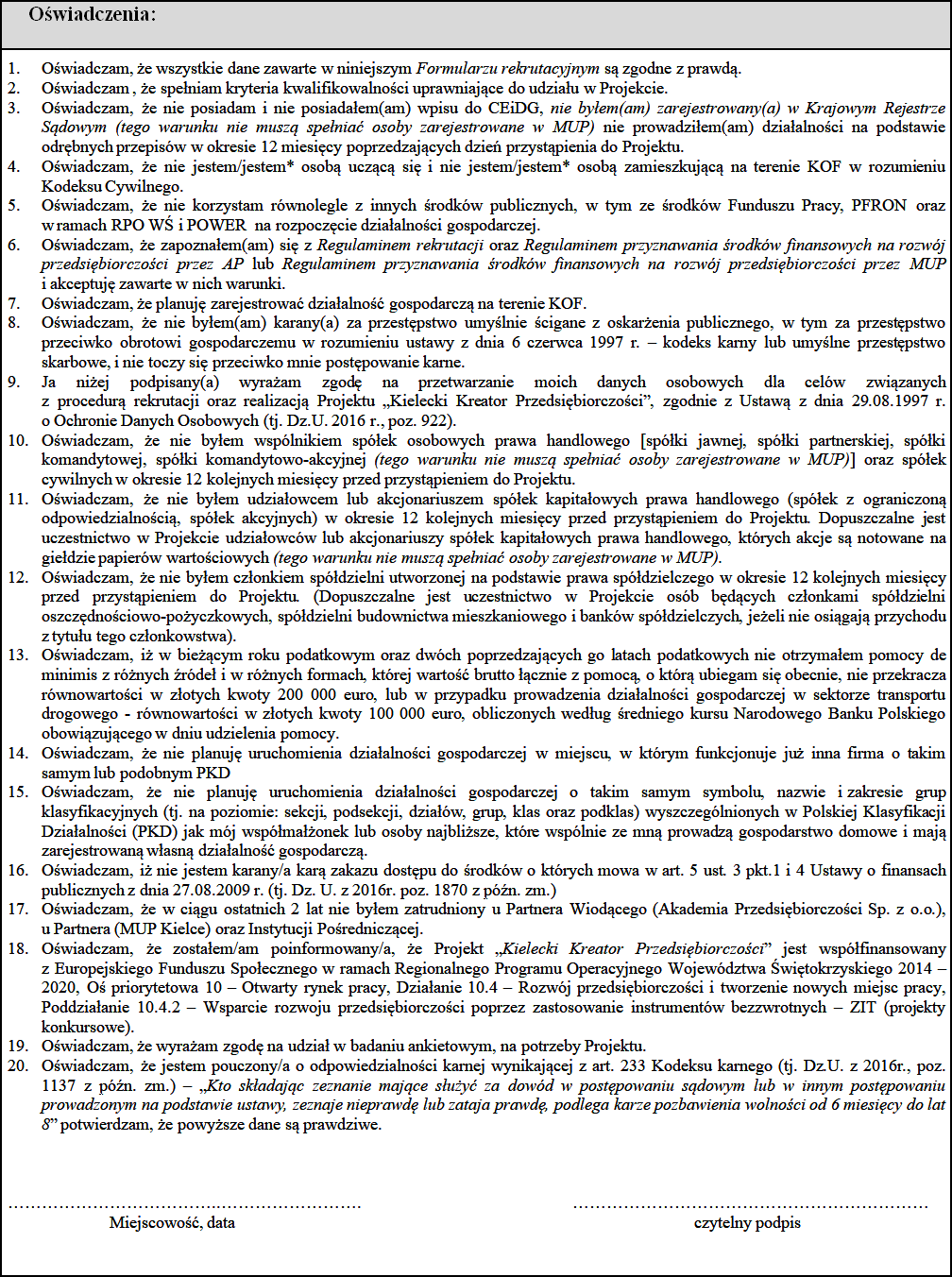 Część I  -    INFORMACJE O KANDYDACIECzęść I  -    INFORMACJE O KANDYDACIECzęść I  -    INFORMACJE O KANDYDACIECzęść I  -    INFORMACJE O KANDYDACIE1. Imię/imiona: 1. Imię/imiona: 1. Imię/imiona: 1. Imię/imiona: 2. Nazwisko:2. Nazwisko:2. Nazwisko:2. Nazwisko:3. Obywatelstwo:3. Obywatelstwo:3. Obywatelstwo:3. Obywatelstwo:4. Data i miejsce urodzenia:4. Data i miejsce urodzenia:4. Data i miejsce urodzenia:4. Data i miejsce urodzenia:5. Nr dowodu osobistego:5. Nr dowodu osobistego:5. Nr dowodu osobistego:5. Nr dowodu osobistego:6. PESEL:6. PESEL:6. PESEL:6. PESEL:7. NIP:7. NIP:7. NIP:7. NIP:8. Adres zamieszkania:województwo: ............................................................   powiat: ……………….….……… miejscowość ………………………………...…..….....…….. ulica: .................................................................................    nr domu ...........................  nr lokalu ……..………….kod pocztowy: ………….………  miejscowość…………………..…………………8. Adres zamieszkania:województwo: ............................................................   powiat: ……………….….……… miejscowość ………………………………...…..….....…….. ulica: .................................................................................    nr domu ...........................  nr lokalu ……..………….kod pocztowy: ………….………  miejscowość…………………..…………………8. Adres zamieszkania:województwo: ............................................................   powiat: ……………….….……… miejscowość ………………………………...…..….....…….. ulica: .................................................................................    nr domu ...........................  nr lokalu ……..………….kod pocztowy: ………….………  miejscowość…………………..…………………8. Adres zamieszkania:województwo: ............................................................   powiat: ……………….….……… miejscowość ………………………………...…..….....…….. ulica: .................................................................................    nr domu ...........................  nr lokalu ……..………….kod pocztowy: ………….………  miejscowość…………………..…………………9. Adres korespondencyjny:  województwo: ............................................................   powiat: ……………….….……… miejscowość ………………………………...…..….....…….. ulica: .................................................................................    nr domu ...........................  nr lokalu ……..………….kod pocztowy: ………….………  miejscowość…………………..…………………9. Adres korespondencyjny:  województwo: ............................................................   powiat: ……………….….……… miejscowość ………………………………...…..….....…….. ulica: .................................................................................    nr domu ...........................  nr lokalu ……..………….kod pocztowy: ………….………  miejscowość…………………..…………………9. Adres korespondencyjny:  województwo: ............................................................   powiat: ……………….….……… miejscowość ………………………………...…..….....…….. ulica: .................................................................................    nr domu ...........................  nr lokalu ……..………….kod pocztowy: ………….………  miejscowość…………………..…………………9. Adres korespondencyjny:  województwo: ............................................................   powiat: ……………….….……… miejscowość ………………………………...…..….....…….. ulica: .................................................................................    nr domu ...........................  nr lokalu ……..………….kod pocztowy: ………….………  miejscowość…………………..…………………10. Numer telefonu domowego (wraz z kierunkowym):  10. Numer telefonu domowego (wraz z kierunkowym):  10. Numer telefonu domowego (wraz z kierunkowym):  10. Numer telefonu domowego (wraz z kierunkowym):  11. Numer telefonu komórkowego: 11. Numer telefonu komórkowego: 11. Numer telefonu komórkowego: 11. Numer telefonu komórkowego: 12. Adres poczty elektronicznej do kontaktu:12. Adres poczty elektronicznej do kontaktu:12. Adres poczty elektronicznej do kontaktu:12. Adres poczty elektronicznej do kontaktu:13. Status Kandydata oraz przynależność do grupy docelowej:13. Status Kandydata oraz przynależność do grupy docelowej:13. Status Kandydata oraz przynależność do grupy docelowej:13. Status Kandydata oraz przynależność do grupy docelowej: osoba fizyczna nieposiadająca zatrudnienia w wieku powyżej 29 roku życia zamierzająca rozpocząć prowadzenie działalności gospodarczej, z wyłączeniem zarejestrowanej w Centralnej Ewidencji i Informacji 
o Działalności Gospodarczej, Krajowym Rejestrze Sądowym (tego warunku nie muszą spełniać osoby zarejestrowane w MUP), lub prowadząca działalność na podstawie odrębnych przepisów w okresie 12 miesięcy poprzedzających dzień przystąpienia do projektu, ucząca się lub zamieszkująca na terenie KOF osoba bezrobotna osoba poszukująca pracy (pozostająca bez zatrudnienia)  osoba bierna zawodowo znajdująca się w szczególnej sytuacji na rynku pracy, tj.: kobieta osoba po 50 roku życia z niepełnosprawnościami długotrwale bezrobotna niskowykwalifikowana  osoba odchodząca z rolnictwa zarejestrowana jako bezrobotna oraz członkowie jej rodziny zarejestrowani jako bezrobotni, pod warunkiem, że należą do osób znajdujących się w szczególnej sytuacji na rynku pracy tj.:  kobieta osoba po 50 roku życia2 z niepełnosprawnościami3 długotrwale bezrobotna4 niskowykwalifikowana5 a ich gospodarstwa rolne nie przekraczają 2 ha przeliczeniowych osoba fizyczna nieposiadająca zatrudnienia w wieku powyżej 29 roku życia zamierzająca rozpocząć prowadzenie działalności gospodarczej, z wyłączeniem zarejestrowanej w Centralnej Ewidencji i Informacji 
o Działalności Gospodarczej, Krajowym Rejestrze Sądowym (tego warunku nie muszą spełniać osoby zarejestrowane w MUP), lub prowadząca działalność na podstawie odrębnych przepisów w okresie 12 miesięcy poprzedzających dzień przystąpienia do projektu, ucząca się lub zamieszkująca na terenie KOF osoba bezrobotna osoba poszukująca pracy (pozostająca bez zatrudnienia)  osoba bierna zawodowo znajdująca się w szczególnej sytuacji na rynku pracy, tj.: kobieta osoba po 50 roku życia z niepełnosprawnościami długotrwale bezrobotna niskowykwalifikowana  osoba odchodząca z rolnictwa zarejestrowana jako bezrobotna oraz członkowie jej rodziny zarejestrowani jako bezrobotni, pod warunkiem, że należą do osób znajdujących się w szczególnej sytuacji na rynku pracy tj.:  kobieta osoba po 50 roku życia2 z niepełnosprawnościami3 długotrwale bezrobotna4 niskowykwalifikowana5 a ich gospodarstwa rolne nie przekraczają 2 ha przeliczeniowych osoba fizyczna nieposiadająca zatrudnienia w wieku powyżej 29 roku życia zamierzająca rozpocząć prowadzenie działalności gospodarczej, z wyłączeniem zarejestrowanej w Centralnej Ewidencji i Informacji 
o Działalności Gospodarczej, Krajowym Rejestrze Sądowym (tego warunku nie muszą spełniać osoby zarejestrowane w MUP), lub prowadząca działalność na podstawie odrębnych przepisów w okresie 12 miesięcy poprzedzających dzień przystąpienia do projektu, ucząca się lub zamieszkująca na terenie KOF osoba bezrobotna osoba poszukująca pracy (pozostająca bez zatrudnienia)  osoba bierna zawodowo znajdująca się w szczególnej sytuacji na rynku pracy, tj.: kobieta osoba po 50 roku życia z niepełnosprawnościami długotrwale bezrobotna niskowykwalifikowana  osoba odchodząca z rolnictwa zarejestrowana jako bezrobotna oraz członkowie jej rodziny zarejestrowani jako bezrobotni, pod warunkiem, że należą do osób znajdujących się w szczególnej sytuacji na rynku pracy tj.:  kobieta osoba po 50 roku życia2 z niepełnosprawnościami3 długotrwale bezrobotna4 niskowykwalifikowana5 a ich gospodarstwa rolne nie przekraczają 2 ha przeliczeniowych osoba fizyczna nieposiadająca zatrudnienia w wieku powyżej 29 roku życia zamierzająca rozpocząć prowadzenie działalności gospodarczej, z wyłączeniem zarejestrowanej w Centralnej Ewidencji i Informacji 
o Działalności Gospodarczej, Krajowym Rejestrze Sądowym (tego warunku nie muszą spełniać osoby zarejestrowane w MUP), lub prowadząca działalność na podstawie odrębnych przepisów w okresie 12 miesięcy poprzedzających dzień przystąpienia do projektu, ucząca się lub zamieszkująca na terenie KOF osoba bezrobotna osoba poszukująca pracy (pozostająca bez zatrudnienia)  osoba bierna zawodowo znajdująca się w szczególnej sytuacji na rynku pracy, tj.: kobieta osoba po 50 roku życia z niepełnosprawnościami długotrwale bezrobotna niskowykwalifikowana  osoba odchodząca z rolnictwa zarejestrowana jako bezrobotna oraz członkowie jej rodziny zarejestrowani jako bezrobotni, pod warunkiem, że należą do osób znajdujących się w szczególnej sytuacji na rynku pracy tj.:  kobieta osoba po 50 roku życia2 z niepełnosprawnościami3 długotrwale bezrobotna4 niskowykwalifikowana5 a ich gospodarstwa rolne nie przekraczają 2 ha przeliczeniowych14. Wykształcenie: 14. Wykształcenie: 14. Wykształcenie: 14. Wykształcenie:  podstawowe/gimnazjalne średnie / ponadgimnazjalne (szkoła zawodowa, technikum, liceum)………………………………….………………………………….……….……………………………………….[proszę podać jakie] policealne/pomaturalne……………………………………………………………………………………..……[proszę podać jakie] wyższe………………………………………………………………………………...…………………..……...[proszę podać jakie] podstawowe/gimnazjalne średnie / ponadgimnazjalne (szkoła zawodowa, technikum, liceum)………………………………….………………………………….……….……………………………………….[proszę podać jakie] policealne/pomaturalne……………………………………………………………………………………..……[proszę podać jakie] wyższe………………………………………………………………………………...…………………..……...[proszę podać jakie] podstawowe/gimnazjalne średnie / ponadgimnazjalne (szkoła zawodowa, technikum, liceum)………………………………….………………………………….……….……………………………………….[proszę podać jakie] policealne/pomaturalne……………………………………………………………………………………..……[proszę podać jakie] wyższe………………………………………………………………………………...…………………..……...[proszę podać jakie] podstawowe/gimnazjalne średnie / ponadgimnazjalne (szkoła zawodowa, technikum, liceum)………………………………….………………………………….……….……………………………………….[proszę podać jakie] policealne/pomaturalne……………………………………………………………………………………..……[proszę podać jakie] wyższe………………………………………………………………………………...…………………..……...[proszę podać jakie]15. Proszę podać tematy szkoleń/kursów, które Pan/Pani ukończył/a15. Proszę podać tematy szkoleń/kursów, które Pan/Pani ukończył/a15. Proszę podać tematy szkoleń/kursów, które Pan/Pani ukończył/a15. Proszę podać tematy szkoleń/kursów, które Pan/Pani ukończył/a………………………………………………………………………………………………………………………….…………………………………………………………………………………………………………………………….……………………………………………………………………….…………………………………………………………………………………………………………………………………………………………………………………………………………………………………………………………………………………………………..…………..………………………………………………………………………………………………………………………………………………………………………………………………………………………………………………………….…………………………………………………………………………………………………………………………….……………………………………………………………………….…………………………………………………………………………………………………………………………………………………………………………………………………………………………………………………………………………………………………..…………..………………………………………………………………………………………………………………………………………………………………………………………………………………………………………………………….…………………………………………………………………………………………………………………………….……………………………………………………………………….…………………………………………………………………………………………………………………………………………………………………………………………………………………………………………………………………………………………………..…………..………………………………………………………………………………………………………………………………………………………………………………………………………………………………………………………….…………………………………………………………………………………………………………………………….……………………………………………………………………….…………………………………………………………………………………………………………………………………………………………………………………………………………………………………………………………………………………………………..…………..………………………………………………………………………………………………………………………………16. Doświadczenie zawodowe:16. Doświadczenie zawodowe:16. Doświadczenie zawodowe:16. Doświadczenie zawodowe:Okres zatrudnienia Nazwa firmyZawód wykonywanyCzynności i zadania wykonywane………………………………………………………………………………………………………………………………………………………………………………………………………………………………………………………………………………………………………………………………………………………………………………………………………………………………………………………………………………………………………………………………………………………………………………………………………………………………………………………………………………………………………………………………………………………………………………………………………………………………………………………………………………………………………………………………………………………………………………………………………………………………………………………………………………………………………………………………………………………………………………………………………………………………………………………………………………………………………………………………………………………………………………………………………………………………………………………………………………………………………………………………………………………………………………………………………………………………………………………………………………………………………………………………………………………………………………………………………………………………………………………………………………………………………………………………………………………………………………………………………………………………………………………………………………………………………………………………………………………………………………………………………………………………………………………………………………………………………………………………………………………………………………………………………………………………………………………………………………………………………………………………………………………………………………………………………………………………………………………………………………………………………………………………………………………………………………………………………………………………………………………………………………………………………………………………………………………………………………………………………………………………………………………………………………………………………………………………………………………………………………………………………………………………………………………………………………………………………………………………………………………………………………………………………………………………………………………………………………………………………………………………………………………………………………………………………………………………………………………………………………………………………………………………………………………………………………………………………………………………………………………………………………………………………………………………………………………………………………………………17. Jakie dotychczasowe doświadczenia i nabyte umiejętności zamierza Pani/Pan wykorzystać prowadząc działalność gospodarczą? 17. Jakie dotychczasowe doświadczenia i nabyte umiejętności zamierza Pani/Pan wykorzystać prowadząc działalność gospodarczą? 17. Jakie dotychczasowe doświadczenia i nabyte umiejętności zamierza Pani/Pan wykorzystać prowadząc działalność gospodarczą? 17. Jakie dotychczasowe doświadczenia i nabyte umiejętności zamierza Pani/Pan wykorzystać prowadząc działalność gospodarczą? …………………………………………………………………………………………………………………….………………………………………………………………………………………………………………….……………………………………………………………………………………………………………………….………………………………………………………………………………………………………………….…………………………………………………………………………………………………………………….…………………………………………………………………………………………………………………….…………………………………………………………………………………………………………………….…………………………………………………………………………………………………………………….…………………………………………………………………………………………………………………….…………………………………………………………………………………………………………………….……………………………………………………………………………………………………………………….………………………………………………………………………………………………………………….……………………………………………………………………………………………………………………….………………………………………………………………………………………………………………….…………………………………………………………………………………………………………………….…………………………………………………………………………………………………………………….…………………………………………………………………………………………………………………….…………………………………………………………………………………………………………………….…………………………………………………………………………………………………………………….…………………………………………………………………………………………………………………….……………………………………………………………………………………………………………………….………………………………………………………………………………………………………………….……………………………………………………………………………………………………………………….………………………………………………………………………………………………………………….…………………………………………………………………………………………………………………….…………………………………………………………………………………………………………………….…………………………………………………………………………………………………………………….…………………………………………………………………………………………………………………….…………………………………………………………………………………………………………………….…………………………………………………………………………………………………………………….……………………………………………………………………………………………………………………….………………………………………………………………………………………………………………….……………………………………………………………………………………………………………………….………………………………………………………………………………………………………………….…………………………………………………………………………………………………………………….…………………………………………………………………………………………………………………….…………………………………………………………………………………………………………………….…………………………………………………………………………………………………………………….…………………………………………………………………………………………………………………….…………………………………………………………………………………………………………………….…Część II  -   OPIS PLANOWANEGO PRZEDSIĘWZIĘCIACzęść II  -   OPIS PLANOWANEGO PRZEDSIĘWZIĘCIACzęść II  -   OPIS PLANOWANEGO PRZEDSIĘWZIĘCIACzęść II  -   OPIS PLANOWANEGO PRZEDSIĘWZIĘCIA1. Proszę opisać planowaną przez Panią/Pana działalność gospodarczą  (lokalizacja siedziby, lokalizacja miejsc wykonywania  działalności,  teren działania, planowana forma prowadzenia działalności, branża, jeżeli to możliwe to podać nr PKD wraz z pełną nazwą przedmiotu PKD, przedmiot planowanej działalności, pozwolenia i licencje wymagane dla planowanej działalności, planowane zatrudnienie, lista firm – potencjalnych kooperantów, opis potencjalnych odbiorców towarów, usług oferowanych przez Pani/Pana przedsiębiorstwo, przewidywaną rentowność przedsięwzięcia).1. Proszę opisać planowaną przez Panią/Pana działalność gospodarczą  (lokalizacja siedziby, lokalizacja miejsc wykonywania  działalności,  teren działania, planowana forma prowadzenia działalności, branża, jeżeli to możliwe to podać nr PKD wraz z pełną nazwą przedmiotu PKD, przedmiot planowanej działalności, pozwolenia i licencje wymagane dla planowanej działalności, planowane zatrudnienie, lista firm – potencjalnych kooperantów, opis potencjalnych odbiorców towarów, usług oferowanych przez Pani/Pana przedsiębiorstwo, przewidywaną rentowność przedsięwzięcia).1. Proszę opisać planowaną przez Panią/Pana działalność gospodarczą  (lokalizacja siedziby, lokalizacja miejsc wykonywania  działalności,  teren działania, planowana forma prowadzenia działalności, branża, jeżeli to możliwe to podać nr PKD wraz z pełną nazwą przedmiotu PKD, przedmiot planowanej działalności, pozwolenia i licencje wymagane dla planowanej działalności, planowane zatrudnienie, lista firm – potencjalnych kooperantów, opis potencjalnych odbiorców towarów, usług oferowanych przez Pani/Pana przedsiębiorstwo, przewidywaną rentowność przedsięwzięcia).1. Proszę opisać planowaną przez Panią/Pana działalność gospodarczą  (lokalizacja siedziby, lokalizacja miejsc wykonywania  działalności,  teren działania, planowana forma prowadzenia działalności, branża, jeżeli to możliwe to podać nr PKD wraz z pełną nazwą przedmiotu PKD, przedmiot planowanej działalności, pozwolenia i licencje wymagane dla planowanej działalności, planowane zatrudnienie, lista firm – potencjalnych kooperantów, opis potencjalnych odbiorców towarów, usług oferowanych przez Pani/Pana przedsiębiorstwo, przewidywaną rentowność przedsięwzięcia).…………………………………………………………………………………………………………………………………………………………………………………………………………………………………………………………………………………………………………………………………………………………………………………………………………………………………………………………………………………………………………………………………………………………………………………………………………………………………………………………………………………………………………………………………………………………....….................................................................................................................................................................................................................................................................................................................................................................................................................................................................................................................................................................................................................................................................................................................................................................................................................................................................................................................................................................................................................................................................................................................................................................................................................................................................................................................................................................................................................................................................................................................................................................................................................................................................................................................................................................................................................................................................................................................................................................................................................................................................................................................................................................................................................................................................................................................................................................................................................................................................................................................................................................................................................................................................................................................................................................................................................................................................................................................................................................................................................................................................................................................................................................................................................................................................................................................................................................................................................................................................................................................................................................................................................................................................................................................................................................................................................................................................................................................................................................................................................................................................................................................................................................................................................................................................................................................................................................................................................................................................................................................................................................................................................................................................................................................................................................................................................................................................................................................................................................................................................................................................................................................................................................................................................................................................................................................................................................................................................................................................................................................................................................................................................................................................................................................................................................................................................................................................................................................................................................................................................................................................................................................................................................................................................................................................................................................................................................................................................................................................................................................................................................................................................................................................................................................................................................................................................................................................................................................................................................................................................................................................................................................................................................................................................................................................................................................................................................................................................................................................................................................................................................................................................................................................................................................................................................................................................................................................................................................................................................................................................................................................................................................................................................................................................…………………………………………………………………………………………………………………………………………………………………………………………………………………………………………………………………………………………………………………………………………………………………………………………………………………………………………………………………………………………………………………………………………………………………………………………………………………………………………………………………………………………………………………………………………………………....….................................................................................................................................................................................................................................................................................................................................................................................................................................................................................................................................................................................................................................................................................................................................................................................................................................................................................................................................................................................................................................................................................................................................................................................................................................................................................................................................................................................................................................................................................................................................................................................................................................................................................................................................................................................................................................................................................................................................................................................................................................................................................................................................................................................................................................................................................................................................................................................................................................................................................................................................................................................................................................................................................................................................................................................................................................................................................................................................................................................................................................................................................................................................................................................................................................................................................................................................................................................................................................................................................................................................................................................................................................................................................................................................................................................................................................................................................................................................................................................................................................................................................................................................................................................................................................................................................................................................................................................................................................................................................................................................................................................................................................................................................................................................................................................................................................................................................................................................................................................................................................................................................................................................................................................................................................................................................................................................................................................................................................................................................................................................................................................................................................................................................................................................................................................................................................................................................................................................................................................................................................................................................................................................................................................................................................................................................................................................................................................................................................................................................................................................................................................................................................................................................................................................................................................................................................................................................................................................................................................................................................................................................................................................................................................................................................................................................................................................................................................................................................................................................................................................................................................................................................................................................................................................................................................................................................................................................................................................................................................................................................................................................................................................................................................................................…………………………………………………………………………………………………………………………………………………………………………………………………………………………………………………………………………………………………………………………………………………………………………………………………………………………………………………………………………………………………………………………………………………………………………………………………………………………………………………………………………………………………………………………………………………………....….................................................................................................................................................................................................................................................................................................................................................................................................................................................................................................................................................................................................................................................................................................................................................................................................................................................................................................................................................................................................................................................................................................................................................................................................................................................................................................................................................................................................................................................................................................................................................................................................................................................................................................................................................................................................................................................................................................................................................................................................................................................................................................................................................................................................................................................................................................................................................................................................................................................................................................................................................................................................................................................................................................................................................................................................................................................................................................................................................................................................................................................................................................................................................................................................................................................................................................................................................................................................................................................................................................................................................................................................................................................................................................................................................................................................................................................................................................................................................................................................................................................................................................................................................................................................................................................................................................................................................................................................................................................................................................................................................................................................................................................................................................................................................................................................................................................................................................................................................................................................................................................................................................................................................................................................................................................................................................................................................................................................................................................................................................................................................................................................................................................................................................................................................................................................................................................................................................................................................................................................................................................................................................................................................................................................................................................................................................................................................................................................................................................................................................................................................................................................................................................................................................................................................................................................................................................................................................................................................................................................................................................................................................................................................................................................................................................................................................................................................................................................................................................................................................................................................................................................................................................................................................................................................................................................................................................................................................................................................................................................................................................................................................................................................................................................................…………………………………………………………………………………………………………………………………………………………………………………………………………………………………………………………………………………………………………………………………………………………………………………………………………………………………………………………………………………………………………………………………………………………………………………………………………………………………………………………………………………………………………………………………………………………....….................................................................................................................................................................................................................................................................................................................................................................................................................................................................................................................................................................................................................................................................................................................................................................................................................................................................................................................................................................................................................................................................................................................................................................................................................................................................................................................................................................................................................................................................................................................................................................................................................................................................................................................................................................................................................................................................................................................................................................................................................................................................................................................................................................................................................................................................................................................................................................................................................................................................................................................................................................................................................................................................................................................................................................................................................................................................................................................................................................................................................................................................................................................................................................................................................................................................................................................................................................................................................................................................................................................................................................................................................................................................................................................................................................................................................................................................................................................................................................................................................................................................................................................................................................................................................................................................................................................................................................................................................................................................................................................................................................................................................................................................................................................................................................................................................................................................................................................................................................................................................................................................................................................................................................................................................................................................................................................................................................................................................................................................................................................................................................................................................................................................................................................................................................................................................................................................................................................................................................................................................................................................................................................................................................................................................................................................................................................................................................................................................................................................................................................................................................................................................................................................................................................................................................................................................................................................................................................................................................................................................................................................................................................................................................................................................................................................................................................................................................................................................................................................................................................................................................................................................................................................................................................................................................................................................................................................................................................................................................................................................................................................................................................................................................................................................2. Proszę podać mocne strony planowanego przedsięwzięcia2. Proszę podać mocne strony planowanego przedsięwzięcia2. Proszę podać mocne strony planowanego przedsięwzięcia2. Proszę podać mocne strony planowanego przedsięwzięcia………………………………………………………………………………………………………………………………………………………………………………………………………………………………………………………………………………………………………………………………………………………………………………………………………………………………………………………………………………………………………………………………………………………………………………………………………………………………………………………………………………………………………………………………………………………………………………………………………………………………………………………………………………………………………………………………………………………………………………………………………………………………………………………………………………………………………………………………………………………………………………………………………………………………………………………………………………………………………………………………………………………………………………………………………………………………………………………………………………………………………………………………………………………………………………………………………………………………………………………………………………………………………………………………………………………………………………………………………………………………………………………………………………………………………………………………………………………………………………………………………………………………………………………………………………………………………………………………………………………………………………………………………………………………………………………………………………………………………………………………………………………………………………………………………………………………………………………………………………………………………………………………………………………………………………………………………………………………………………………………………………………………………………………………………………………………………………………………………………………………………………………………………………………………………………………………………………………………………………………………………………………………………………………………………………………………………………………………………………………………………………………………………………………………………………………………………………………………………………………………………………………………………………………………………………………………………………………………………………………………3. Proszę podać słabe strony i wskazać zagrożenia, które mogą utrudnić realizację przedsięwzięcia 
i opisać, w jaki sposób zamierza Pani/Pan sobie z nimi poradzić.3. Proszę podać słabe strony i wskazać zagrożenia, które mogą utrudnić realizację przedsięwzięcia 
i opisać, w jaki sposób zamierza Pani/Pan sobie z nimi poradzić.3. Proszę podać słabe strony i wskazać zagrożenia, które mogą utrudnić realizację przedsięwzięcia 
i opisać, w jaki sposób zamierza Pani/Pan sobie z nimi poradzić.3. Proszę podać słabe strony i wskazać zagrożenia, które mogą utrudnić realizację przedsięwzięcia 
i opisać, w jaki sposób zamierza Pani/Pan sobie z nimi poradzić.…………………………………………………………………………………………………………………………………………………………………………………………………………………………………………………………………………………………………………………………………………………………………………………………………………………………………………………………………………………………………………………………………………………………………………………………………………………………………………………………………………………………………………………………………………..….………………………………………………………………………………………………………………….…..…………………………………………………………………………………………………………………………………………………………………………………………………………………………………………………………………………………………………………………………………………………………………………………………………………………………………………………………………………………………………………………………………………………………………………………………………………………………………………………………………………………………………………………………………………………………………………………………………………………………………………………………………………………………………………………………………………………………………………………………………………………………………………………………………………………………………………………..….………………………………………………………………………………………………………………….…..…………………………………………………………………………………………………………………………………………………………………………………………………………………………………………………………………………………………………………………………………………………………………………………………………………………………………………………………………………………………………………………………………………………………………………………………………………………………………………………………………………………………………………………………………………………………………………………………………………………………………………………………………………………………………………………………………………………………………………………………………………………………………………………………………………………………………………………..….………………………………………………………………………………………………………………….…..…………………………………………………………………………………………………………………………………………………………………………………………………………………………………………………………………………………………………………………………………………………………………………………………………………………………………………………………………………………………………………………………………………………………………………………………………………………………………………………………………………………………………………………………………………………………………………………………………………………………………………………………………………………………………………………………………………………………………………………………………………………………………………………………………………………………………………………..….………………………………………………………………………………………………………………….…..………………………………………………………………………………………………………………………………………………………………………………………………………………………………………………………………………………………………………………………………………………………………………4. Proszę określić planowane  wydatki związane z uruchomieniem własnej działalności oraz przewidywane źródła finansowania. 4. Proszę określić planowane  wydatki związane z uruchomieniem własnej działalności oraz przewidywane źródła finansowania. 4. Proszę określić planowane  wydatki związane z uruchomieniem własnej działalności oraz przewidywane źródła finansowania. 4. Proszę określić planowane  wydatki związane z uruchomieniem własnej działalności oraz przewidywane źródła finansowania. ………………………………………………………………………………………………………………………………………………………………………………………………………………………………………………………………………………………………………………………………………………………………………………………………………………………………………………………………………………………………………………………………………………………………………………………………………………………………………………………………………………………………………………………………………………………………………………………………………………………………………………………………………………………………………………………………………………………………………………………………………………………………………………………………………………………………………………………………………………………………………………………………………………………………………………………………………………………………………………………………………………………………………………………………………………………………………………………………………………………………………………………………………………………………………………………………………………………………………………………………………………………………………………………………………………………………………………………………………………………………………………………………………………………………………………………………………………………………………………………………………………………………………………………………………………………………………………………………………………………………………………………………………………………………………………………………………………………………………………………………………………………………………………………………………………………………………………………………………………………………………………………………………………………………………………………………………………………………………………………………………………………………………………………………………………………………………………………………………………………………………………………………………………………………………………………………………………………………………………………………………………………………………………………………………………………………………………………………………………………………………………………………………………………………………………………………………………………………………………………………………………………………………………………………………………………………………………………………………………………………………………………………………………………………………………………………………………………………………………………………………………………………………………………………………………………………………………………………………………………………………………………………………………………………………………………………………………………………………………………………………………………………………………………………………………………………………………………………………………………………………………………………………………………………………………………………………………………………………………………………………………………………………………………………………………………………………………………………………………………………………………………………………………………………………………………………………………………………………………………………………………………………………………………………………………………………………………………………………………………………………………………………………………………………………………………………………………………………………………………………………………………………………………………………………………………………………………………………………………………………………………………………………………………………………………………………………………………………………………………………………………………………………………………………………………………………………………………………………………………………………………………………………………………………………………………………………………………………………………………………………………………………………………………………………………………………………………………………………………………………………………………………………………………………………………………………………………………………………………………………………………………………………………………………………………………………………………………………………………………………………………………………………………………………………………………………………………………………………………………………………………………………………………………………………………………………………………………………………………………………………………………………………………………………………………………………………………………………………………………………………………………………………………………………………………………………………………………………………………………………………………………………………………………………………………………………………………………………………………………………………………………………………………………………………………………………………………………………………………………………………………………………………………………………………………………………………………………………………………………………………………………………………………………………………………………………………………………………………………………………………………………………………………………………………………………………………………………………………………………………………………………………………………………………………………………………………………………………………………………………………………………………………………………………………………………………………………………………………………………………………………………………………………………………………………………………………………………………………………………………………………………………………………………………………………………………………………………………………………………………………………………………………………………………………………………………………………………………………………………………………………………………………………………………………………………………………………………………………………………………………………………………………………………………………………………………………………………………………………………………………………………………………………………………………………………………………………………………………………………………5. Czy w Pani/Pana branży istnieje konkurencja i jaką ma Pani/Pan wiedzę na jej temat. 5. Czy w Pani/Pana branży istnieje konkurencja i jaką ma Pani/Pan wiedzę na jej temat. 5. Czy w Pani/Pana branży istnieje konkurencja i jaką ma Pani/Pan wiedzę na jej temat. 5. Czy w Pani/Pana branży istnieje konkurencja i jaką ma Pani/Pan wiedzę na jej temat. ………………………………………………………………………………………………………………………………………………………………………………………………………………………………………………………………………………………………………………………………………………………………………………………………………………………………………………………………………………………………………………………………………………………………………………………………………………………………………………………………………………………………………………………………………………………………………………………………………………………………………………………………………………………………………………………………………………………………………………………………………………………………………………………………………………………………………………………………………………………………………………………………………………………………………………………………………………………………………………………………………………………………………………………………………………………………………………………………………………………………………………………………………………………………………………………………………………………………………………………………………………………………………………………………………………………………………………………………………………………………………………………………………………………………………………………………………………………………………………………………………………………………………………………………………………………………………………………………………………………………………………………………………………………………………………………………………………………………………………………………………………………………………………………………………………………………………………………………………………………………………………………………………………………………………………………………………………………………………………………………………………………………………………………………………………………………………………………………………………………………………………………………………………………………………………………………………………………………………………………………………………………………………………………………………………………………………………………………………………………………………………………………………………………………………………………………………………………………………………………………………………………………………………………………………………………………………………………………………………………………………………………………………………………………………………………………………………………………………………………………………………………………………………………………………………………………………………………………………………………………………………………………………………………………………………………………………………………………………………………………………………………………………………………………………………………………………………………………………………………………………………………………………………………………………………………………………………………………………………………………………………………………………………………………………………………………………………………………………………………………………………………………………………………………………………………………………………………………………………………………………………………………………………………………………………………………………………………………………………………………………………………………………………………………………………………………………………………………………………………………………………………………………………………………………………………………………………………………………………………………………………………………………………………………………………………………………………………………………………………………………………………………………………………………………………………………………………………………………………………………6. Proszę opisać jakie planuje Pani/Pan podjąć działania promocyjne krótko i długoterminowe w związku z planowaną działalnością gospodarczą.6. Proszę opisać jakie planuje Pani/Pan podjąć działania promocyjne krótko i długoterminowe w związku z planowaną działalnością gospodarczą.6. Proszę opisać jakie planuje Pani/Pan podjąć działania promocyjne krótko i długoterminowe w związku z planowaną działalnością gospodarczą.6. Proszę opisać jakie planuje Pani/Pan podjąć działania promocyjne krótko i długoterminowe w związku z planowaną działalnością gospodarczą.………………………………………………………………………………………………………………………………………………………………………………………………………………………………………………………………………………………………………………………………………………………………………………………………………………………………………………………………………………………………………………………………………………………………………………………………………………………………………………………………………………………………………………………………………………………………………………………………………………………………………………………………………………………………………………………………………………………………………………………………………………………………………………………………………………………………………………………………………………………………………………………………………………………………………………………………………………………………………………………………………………………………………………………………………………………………………………………………………………………………………………………………………………………………………………………………………………………………………………………………………………………………………………………………………………………………………………………………………………………………………………………………………………………………………………………………………………………………………………………………………………………………………………………………………………………………………………………………………………………………………………………………………………………………………………………………………………………………………………………………………………………………………………………………………………………………………………………………………………………………………………………………………………………………………………………………………………………………………………………………………………………………………………………………………………………………………………………………………………………………………………………………………………………………………………………………………………………………………………………………………………………………………………………………………………………………………………………………………………………………………………………………………………………………………………………………………………………………………………………………………………………………………………………………………………………………………………………………………………………………………………………………………………………………………………………………………………………………………………………………………………………………………………………………………………………………………………………………………………………………………………………………………………………………………………………………………………………………………………………………………………………………………………………………………………………………………………………………………………………………………………………………………………………………………………………………………………………………………………………………………………………………………………………………………………………………………………………………………………………………7. Jakiej ma Pani/Pan oczekiwania w związku z udziałem w projekcie ?7. Jakiej ma Pani/Pan oczekiwania w związku z udziałem w projekcie ?7. Jakiej ma Pani/Pan oczekiwania w związku z udziałem w projekcie ?7. Jakiej ma Pani/Pan oczekiwania w związku z udziałem w projekcie ?………………………………………………………………………………………………………………………………………………………………………………………………………………………………………………………………………………………………………………………………………………………………………………………………………………………………………………………………………………………………………………………………………………………………………………………………………………………………………………………………………………………………………………………………………………………………………………………………………………………………………………………………………………………………………………………………………………………………………………………………………………………………………………………………………………………………………………………………………………………………………………………………………………………………………………………………………………………………………………………………………………………………………………………………………………………………………………………………………………………………………………………………………………………………………………………………………………………………………………………………………………………………………………………………………………………………………………………………………………………………………………………………………………………………………………………………………………………………………………………………………………………………………………………………………………………………………………………………………………………………………………………………………………………………………………………………………………………………………………………………………………………………………………………………………………………………………………………………………………………………………………………………………………………………………………………………………………………………………………………………………………………………………………………………………………………………………………………………………………………………………………………………………………………………………………………………………………………………………………………………………………………………………………………………………………………………………………………………………………………………………………………………………………………………………………………………………………………………………………………………………………………………………………………………………………………………………………………………………………………………Źródła informacji o Projekcie (zakreślić odpowiednie)Źródła informacji o Projekcie (zakreślić odpowiednie)Źródła informacji o Projekcie (zakreślić odpowiednie)Źródła informacji o Projekcie (zakreślić odpowiednie) Ulotka informacyjna Plakat informacyjny Ogłoszenie prasowe Strona internetowa AP lub MUP Znajomi Inne (jakie?) ……………………………………………………………………………………. Ulotka informacyjna Plakat informacyjny Ogłoszenie prasowe Strona internetowa AP lub MUP Znajomi Inne (jakie?) ……………………………………………………………………………………. Ulotka informacyjna Plakat informacyjny Ogłoszenie prasowe Strona internetowa AP lub MUP Znajomi Inne (jakie?) ……………………………………………………………………………………. Ulotka informacyjna Plakat informacyjny Ogłoszenie prasowe Strona internetowa AP lub MUP Znajomi Inne (jakie?) …………………………………………………………………………………….Część III – BADANIE PREDYSPOZYCJI KANDYDATA DO PROWADZENIA DZIAŁALNOŚCI GOSPODARCZEJCzęść III – BADANIE PREDYSPOZYCJI KANDYDATA DO PROWADZENIA DZIAŁALNOŚCI GOSPODARCZEJCzęść III – BADANIE PREDYSPOZYCJI KANDYDATA DO PROWADZENIA DZIAŁALNOŚCI GOSPODARCZEJCzęść III – BADANIE PREDYSPOZYCJI KANDYDATA DO PROWADZENIA DZIAŁALNOŚCI GOSPODARCZEJ............................................................................................................................................................................................................................................................................................................................................................................................................................................................................................................................................................................................................................................................................................................................................................................................................................................................................................................................................................................................................................................................................................................................................................................................................................................................................................................................................................................................................................................................................................................................................................................................................................................................................................................................................................................................................................................................................................................................................................................................................................................................................................................................................................................................................................................................................................................................................................................................................................................................................................................................................................................................................................................................................................................................................................................................................................................................................................................................................................................................................................................................................................................................................................................................................................................................................................................................................................................................................................................................................................................................................................................................................................................................................................................................................................................................................................................................................................................................................................................................................................................................................................................................................................................................................................................................................................................................................................................................................................................................................................................................................................................................................................................................................................................................................................................................................................................................................................................................................................................................................................................................................................................................................................................................................................................................................................................................................................................................................................................................................................................................................................................................................................................................................................................................................................................................................Suma uzyskanych punktów: ......./10............................................................................................................................................................................................................................................................................................................................................................................................................................................................................................................................................................................................................................................................................................................................................................................................................................................................................................................................................................................................................................................................................................................................................................................................................................................................................................................................................................................................................................................................................................................................................................................................................................................................................................................................................................................................................................................................................................................................................................................................................................................................................................................................................................................................................................................................................................................................................................................................................................................................................................................................................................................................................................................................................................................................................................................................................................................................................................................................................................................................................................................................................................................................................................................................................................................................................................................................................................................................................................................................................................................................................................................................................................................................................................................................................................................................................................................................................................................................................................................................................................................................................................................................................................................................................................................................................................................................................................................................................................................................................................................................................................................................................................................................................................................................................................................................................................................................................................................................................................................................................................................................................................................................................................................................................................................................................................................................................................................................................................................................................................................................................................................................................................................................................................................................................................................................................Suma uzyskanych punktów: ......./10............................................................................................................................................................................................................................................................................................................................................................................................................................................................................................................................................................................................................................................................................................................................................................................................................................................................................................................................................................................................................................................................................................................................................................................................................................................................................................................................................................................................................................................................................................................................................................................................................................................................................................................................................................................................................................................................................................................................................................................................................................................................................................................................................................................................................................................................................................................................................................................................................................................................................................................................................................................................................................................................................................................................................................................................................................................................................................................................................................................................................................................................................................................................................................................................................................................................................................................................................................................................................................................................................................................................................................................................................................................................................................................................................................................................................................................................................................................................................................................................................................................................................................................................................................................................................................................................................................................................................................................................................................................................................................................................................................................................................................................................................................................................................................................................................................................................................................................................................................................................................................................................................................................................................................................................................................................................................................................................................................................................................................................................................................................................................................................................................................................................................................................................................................................................................Suma uzyskanych punktów: ......./10............................................................................................................................................................................................................................................................................................................................................................................................................................................................................................................................................................................................................................................................................................................................................................................................................................................................................................................................................................................................................................................................................................................................................................................................................................................................................................................................................................................................................................................................................................................................................................................................................................................................................................................................................................................................................................................................................................................................................................................................................................................................................................................................................................................................................................................................................................................................................................................................................................................................................................................................................................................................................................................................................................................................................................................................................................................................................................................................................................................................................................................................................................................................................................................................................................................................................................................................................................................................................................................................................................................................................................................................................................................................................................................................................................................................................................................................................................................................................................................................................................................................................................................................................................................................................................................................................................................................................................................................................................................................................................................................................................................................................................................................................................................................................................................................................................................................................................................................................................................................................................................................................................................................................................................................................................................................................................................................................................................................................................................................................................................................................................................................................................................................................................................................................................................................................Suma uzyskanych punktów: ......./10Do formularza zgłoszeniowego przedkładam poniższe załączniki*:Deklaracja uczestnictwa w projekcie.Oświadczenie Kandydata o przetwarzaniu danych osobowych.Oświadczenie o miejscu zamieszkania.Oświadczenie o posiadanym wykształceniu.Oświadczenie o ubieganiu / nieubieganiu się o środki na rozpoczęcie własnej działalności u innych podmiotów.Oświadczenie o przejrzystości wydatkowania środków publicznych.Oświadczenie o sytuacji zawodowej współmałżonka.Oświadczenie o posiadaniu statusu osoby biernej zawodowo.Oświadczenie o zmianie systemu ubezpieczeń.Oświadczenie o posiadanym gospodarstwie rolnym.Oświadczenie o niezatrudnieniu w Akademii Przedsiębiorczości Sp. z o.o. lub Miejskim Urzędzie Pracy w Kielcach lub Wojewódzkim Urzędzie Pracy w KielcachKserokopia dowodu osobistego poświadczona własnoręcznie za zgodność z oryginałem.Zaświadczenie o posiadanym statusie wydane przez MUP lub PUP, z określoną datą ostatniego zarejestrowania i z podanym profilem pomocy.Kserokopia orzeczenia o niepełnosprawności poświadczona własnoręcznie za zgodność z oryginałem.Zaświadczenie o posiadaniu gospodarstwa rolnego, z podaniem wielkości gospodarstwa w hektarach przeliczeniowych wydane przez Urząd Gminy.Zaświadczenie o podleganiu ubezpieczeniu społecznemu rolników wydane przez Kasę Rolniczego Ubezpieczenia Społecznego (KRUS).*Niepotrzebne skreślićUWAGA: Formularze rekrutacyjne niekompletne będą odrzucane z przyczyn kwalifikacji.